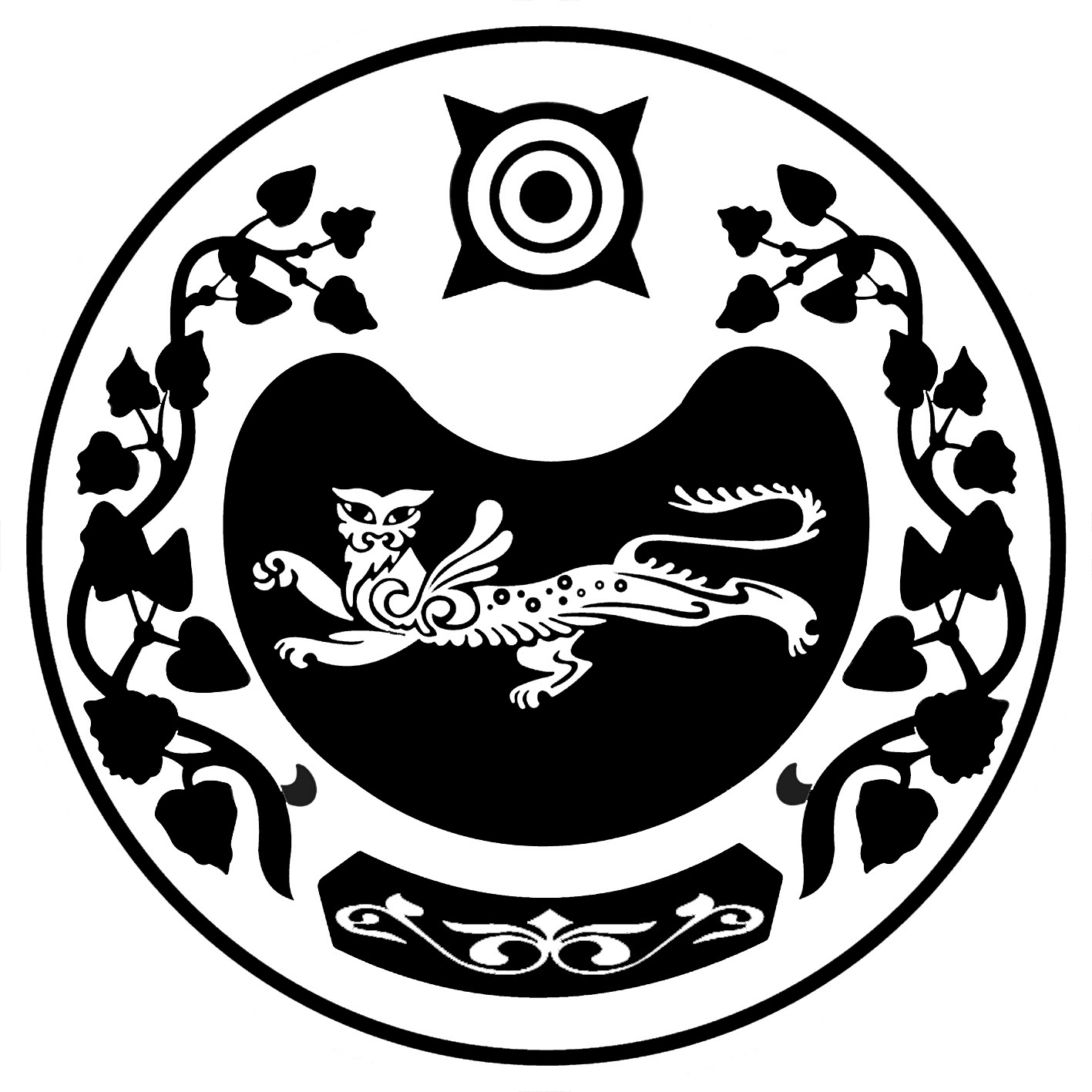 П О С Т А Н О В Л Е Н И Е  от 15.03.2018 г.      № 21/1-пс.КалининоОб утверждении Порядка разработки икорректировки, стратегии, об осуществлении мониторинга и контроляреализации стратегии социально-экономического развития Калининского сельсоветаНа основании ст.46 Федерального закона от 06.10.2003 года № 131-ФЗ «Об общих принципах организации местного самоуправления в Российской Федерации», руководствуясь Законом Республики Хакасия от 10.06.2015 № 48-ЗРХ «О стратегическом планировании в Республике Хакасия», а также в целях устойчивого развития территории Калининского сельсовета, определения целевых ориентиров развития на долгосрочный период, администрация Калининского сельсоветаПОСТАНОВЛЯЕТ:1.Утвердить Порядок разработки и корректировки стратегии социально-экономического развития территории Калининского сельсовета Усть-Абаканского района Республики Хакасия (приложение 1).2.Утвердить Порядок  осуществления мониторинга и контроля реализации стратегии социально-экономического развития Калининского сельсовета Усть-Абаканского района Республики Хакасия и подготовки документов, в которых отражаются его результаты (приложение 2).3. Контроль за исполнением настоящего постановления оставляю за собой.Глава Калининского сельсовета		   		                      И.А.Сажин  Приложение 1 	к постановлению администрации       Калининского сельсовета       от 15.03.2018 г. № 21/1-пПОРЯДОКразработки и корректировки стратегии социально-экономического развития Калининского сельсовета1.Настоящий Порядок регулирует процедуру разработки и корректировки стратегии социально-экономического развития территории Калининского сельсовета.2.Стратегия социально-экономического развития Калининского сельсовета (далее-Стратегия) – документ стратегического планирования, определяющий цели, задачи и приоритетные направления развития Калининского сельсовета на долгосрочную перспективу.3.Стратегия разрабатывается на основании принятого постановлением администрации Калининского сельсовета решения на период, не превышающий периода, на которые разрабатывается прогноз социально-экономического развития Калининского сельсовета на долгосрочный период.4.Стратегия социально-экономического развития территории Калининского сельсовета содержит:а) оценку уровня социально-экономического развития Калининского сельсовета;б) план мероприятий социально-экономического развития Калининского сельсовета, согласованный с приоритетами, целями и сроками реализации социально-экономического развития Калининского сельсовета, сформированный с учетом рационального использования и оптимального распределения ограниченных материальных и нематериальных ресурсов муниципального образования;в) показатели достижения целей социально-экономического развития территории Калининского сельсовета;г) ожидаемые результаты реализации стратегии социально-экономического развития Калининского сельсовета;д) оценку финансовых результатов, необходимых для реализации стратегии социально-экономического развития Калининского сельсовета;е) информацию о муниципальных программах, утверждаемых в целях реализации  социально-экономического развития Калининского сельсовета.5. В разработке Стратегии принимают участие исполнительные органы местного самоуправления в части их компетенции (далее-участники разработки стратегии).К разработке Стратегии могут привлекаться объединения профсоюзов и работодателей, общественные, научные и иные организации с учетом требований законодательства Российской Федерации о государственной, коммерческой, служебной и иной охраняемой законом тайне.6. Уполномоченный орган в течение двух недель после принятия решения о разработке Стратегии формирует план разработки стратегии (далее – План), предусматривающий сроки подготовки проекта Стратегии, с указанием ответственных исполнителей.7. На основании Плана, утвержденного постановлением администрации, уполномоченный орган организует работу участников разработки Стратегии. При необходимости уполномоченный орган создает рабочую группу по разработке Стратегии.8. В течение двух недель после утверждения Плана уполномоченный орган направляет участникам разработки Стратегии запрос о предоставлении сведений, необходимых для разработки проекта Стратегии.9. Участникам разработки Стратегии в течение двух месяцев со дня получения запроса, указанного в пункте 8 настоящего Порядка, представляют в уполномоченный орган сведения по форме, утверждаемой уполномоченным органом.10. Уполномоченный орган на основе сведений, представляемых участниками разработки Стратегии, разрабатывает проект Стратегии в срок, не превышающий 10 месяцев со дня утверждения Плана.11. С целью обеспечения открытости и доступности информации проект Стратегии выносится на общественное обсуждение.Общественное обсуждение проекта Стратегии обеспечивается путем размещения проекта Стратегии на официальном сайте Калининского сельсовета не позднее чем за 3 дня до начала проведения общественного обсуждения с указанием срока начала и завершения общественного обсуждения, адреса направления предложений и замечаний.12. Замечания и предложения, поступившие в ходе общественного обсуждения проекта Стратегии, рассматриваются уполномоченным органом в течении двух недель с момента завершения общественного обсуждения проекта Стратегии, и по итогам рассмотрения уполномоченный орган вносит изменения в проект Стратегии.13.Замечания и предложения к проекту Стратегии, поступившие после завершения общественного обсуждения, не учитываются.14. Уполномоченный орган вносит проект Стратегии в администрацию Калининского сельсовета в срок ей установленный для дальнейшего представления главой Калининского сельсовета в Совет депутатов Калининского сельсовета.15. Решение о корректировке Стратегии принимается постановлением администрации в следующих случаях:а) изменение требований федерального и регионального законодательства, регламентирующих порядок разработки и реализации Стратегий социально-экономического развития муниципальных поселений;б) корректировки прогноза социально-экономического развития Калининского сельсовета на долгосрочный период;16.Корректировка Стратегии осуществляется в соответствии с порядком его разработки, установленными пунктами 6-13 настоящего порядка.Приложение 2к постановлению администрации   Калининского сельсовета  от 15.03.2018 г. № 21/1-пПОРЯДОК  осуществления мониторинга и контроля реализации стратегии социально-экономического развития Калининского сельсовета Усть-Абаканского района Республики Хакасия и подготовки документов, в которых отражаются его результатыРаздел I. Мониторинг реализации стратегии социально-экономического развития Калининского сельсовета Усть-Абаканского района  Республики Хакасия 1.Целью мониторинга реализации стратегии социально-экономического развития территории Калининского сельсовета (далее - мониторинг) является повышение эффективности функционирования системы стратегического планирования Калининского сельсовета, осуществляемого на основе комплексной оценки основных социально-экономических и финансовых показателей, содержащихся в документах стратегического планирования, а также повышение эффективности деятельности участников стратегического планирования по достижению в установленные сроки запланированных показателей социально-экономического развития Калининского сельсовета.2.Основными задачами мониторинга являются:1) сбор, систематизация и обобщение информации о социально-экономическом развитии Калининского сельсовета;2)оценка степени достижения запланированных целей социально-экономического развития Калининского сельсовета;3)оценка результативности и эффективности документов стратегического планирования, разрабатываемых в рамках планирования и программирования;4) оценка влияния внутренних и внешних условий на плановый и фактический уровни достижения целей социально-экономического развития Калининского сельсовета;5)оценка соответствия плановых и фактических сроков, результатов реализации стратегии социально-экономического развития Калининского сельсовета и ресурсов, необходимых для ее реализации;6)оценка уровня социально-экономического развития Калининского сельсовета, проведение анализа, выявление возможных рисков и угроз и своевременное принятие мер по их предотвращению;7) разработка предложений по повышению эффективности функционирования системы стратегического планирования территории Калининского сельсовета.3.Мониторинг осуществляется и координируется администрацией Калининского сельсовета (далее уполномоченный орган).4.Документом, в котором отражаются результаты мониторинга реализации документов стратегического планирования, является ежегодный отчет главы Калининского сельсовета о результатах деятельности за текущий год, который размещается на официальном сайте администрации Калининского сельсовета в информационно-телекоммуникационной сети «Интернет», а также годовой отчет о ходе реализации и оценке эффективности реализации муниципальных программ, действующих на территории Калининского сельсовета. Раздел II. Контроль реализации стратегии социально-экономического развития Калининского сельсовета1. Основными задачами контроля реализации стратегии социально-экономического развития Калининского сельсовета (далее - контроль) являются:1) оценка качества документов стратегического планирования, разрабатываемых в рамках целеполагания;2) оценка результативности и эффективности реализации стратегии социально-экономического развития Калининского сельсовета;3) оценка достижения целей социально-экономического развития Калининского сельсовета;4) оценка влияния внутренних и внешних условий на плановый и фактический уровни достижения целей социально-экономического развития Калининского сельсовета;5) оценка результативности и эффективности обозначенных в стратегии приоритетов, целей и задач;6) разработка предложений по повышению эффективности реализации стратегии.2. Контроль осуществляется уполномоченным органом в соответствии с задачами, определенными в пункте 1 настоящего раздела Порядка.3. Контроль осуществляется уполномоченным органом на основании результатов мониторинга реализации стратегии социально-экономического развития Калининского сельсовета.4. Уполномоченный орган до 1 мая года, следующего за отчетным годом:- доводит до структурных подразделений, ответственных за проведение мероприятий и достижение показателей, предусмотренных стратегией социально-экономического развития Калининского сельсовета, информацию о результатах контроля;- по результатам мониторинга и контроля реализации стратегии социально-экономического развития Калининского сельсовета, в случае отклонения динамики показателей, утвержденных планом мероприятий по реализации стратегии социально-экономического развития Калининского сельсовета, готовит предложения по корректировке стратегии социально-экономического развития территории Калининского сельсовета.         РОССИЯ ФЕДЕРАЦИЯЗЫХАКАС РЕСПУБЛИКААFБАН ПИЛТIРI  АЙMAATAЗOБА ПИЛТIРI ААЛ  ЧÖБIHIҢYCTAF ПACTAAРОССИЙСКАЯ ФЕДЕРАЦИЯРЕСПУБЛИКА ХАКАСИЯУСТЬ-АБАКАНСКИЙ РАЙОН	       АДМИНИСТРАЦИЯКАЛИНИНСКОГО СЕЛЬСОВЕТА